База данных работодателейРаботодательКонтактные данные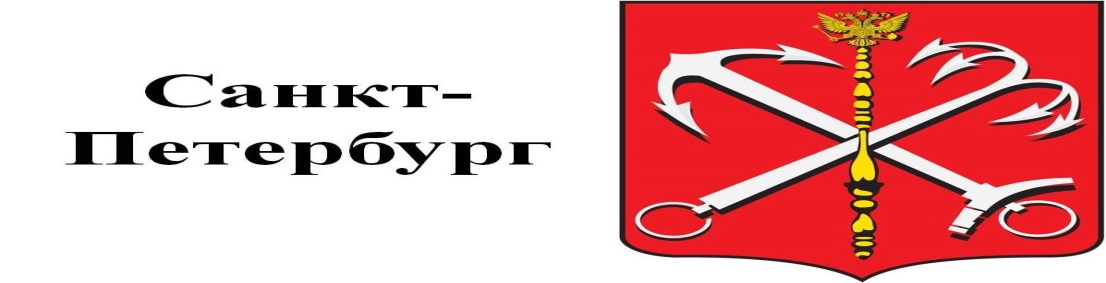 Санкт-Петербурга63 555 64 справка595 89 00 канцелярияФакс 314 18 14kzdrav@gov.spb.ruПредседатель Комитета по здравоохранению Дубина Михаил ВладимировичНачальник сектора по работе с учебными заведениями Гринчук Николай Иосифович электронная почта: GNI@kzdrav.gov.spb.ru
мобильный телефон: +79119682444СПбГБУЗ «Консультативно-диагностическая поликлиника № 1 Приморского района»8(812) 576-70-29СПбГБУЗ «Городская поликлиника № 4»тел. 323-42-27Гл. врач Лотцан-Медведев А.К.  p4@zdrav.spb.ruСПб ГБУЗ «Городская поликлиника №8»СПб., Невский район, ул. Новоселов, дом 45p8@zdrav.spb.ruГруничева Надежда Фаддеевна(812) 416-34-16СПбГБУЗ «Городская поликлиника № 14» Выборгский район  тел. 550-24-67 Гл. врач Панов В.П. p14@zdrav.spb.ru  p1-4@yandex.ru>СПбГБУЗ «Городская поликлиника №17»тел. 222-62-72; 222-53-89 Гл. врач Романов А.В.p17@zdrav.spb.ru p17.ok@zdrav.spb.ru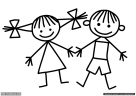 СПбГБУЗ «Детская городская поликлиника №17» тел. 517-84-35 Гл. врач Корнилова Э.Г.pd17@zdrav.spb.ru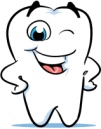 СПб ГБУЗ "Стоматологическая поликлиника № 18"СПб, г. Колпино, ул. Веры Слуцкой, дом 9Отдел кадров 461-77-22СПбГБУЗ «Городская поликлиника №20» тел. 373-30-31 Гл. врач Суровцева Т.В. p20@zdrav.spb.ruСПбГБУЗ «Городская поликлиника 21» тел. 242-35-37 Гл. врач Галеева Л.Н.p21@zdrav.spb.ruНачальник отдела кадров Гайдукова Елена Геннадьевна
Тел. (812) 242-35-39  dzof@bk.ruСПбГБУЗ «Городская поликлиника № 22»тел. 573-99-50 Гл. врач Лубнева Н.Е. p22@zdrav.spb.ru  Светлана СмирноваСПб, г. Колпино, Ижорский завод, дом б/н, литер БТ Отдел кадров 573-99-77Ананьева Елена НиколаевнаЗаведующая ВФО 573-99-54  8-950-028-88-04СПбГБУЗ «Городская поликлиника № 24» тел. 316-16-55 Гл. врач Кнестяпин Р.В. Gp24_g@zdrav.spb.ruЕлена Викторовна КозачекНачальник отдела кадровтел. 575-97-81 p24.ok@zdrav.spb.ruСПб ГБУЗ «Городская поликлиника № 25 Невского района»СПб, пр. Солидарности, дом 1, корпус 1, лит. А телефон/факс    580-88-32 e-mail: p25@zdrav.spb.ru И.О. начальника отдела кадров  Т.А. ШевелеваТел.584-69-08СПбГБУЗ «Городская поликлиника 26» тел. 415-18-72 Гл. врача Дорофеев В.И.p26@zdrav.spb.ruСПбГБУЗ «Городская поликлиника 27» тел. 315-92-80 Зам. гл. врача по мед. части Тарусина Л.П. p27@zdrav.spb.ruШульгина Ольга Валентиновна8-921-863-86-28(812)-417-64-37p27@zdrav.spb.ruСПбГБУЗ «Детская городская поликлиника №29»Тел. 559-07-22, 531-18-65pd29@zdrav.spb.ru начальник отдела кадров Наталия Протасова
protasova2961@mail.ruСПб ГБУЗ "Детская поликлиника № 30"Администрация Приморского района СПб. Косарева Н.А. 417 42 21СПбГБУЗ «Городская поликлиника №32» тел. 234-57-49 Гл. врач Ширшова Н.Ю.p32@zdrav.spb.ru234 49 11 отдел кадровНачмед Дмитрий Валерьевич 242 31 91СПб ГБУЗ «Городская стоматологическая поликлиника №33»СПб., пр. Королёва, д.3, к.1  www.gsp33.ru Директор по развитию и административной работе Домашенко Анатолий АнатольевичТел.+7 (911) 012 93 33a.domashenko@gsp33.ruСПбГБУЗ «Городская поликлиника №34»тел. 233-11-08  Гл. врач Дементьев В.Е.p34@zdrav.spb.ruСПб ГБУЗ «Детская городская поликлиника №35»СПб., Ленинский пр., д.168, корп.2,  тел. 375-17-71poliklinika35@mail.ruСПбГБУЗ «Городская поликлиника №38» тел. 271-44-98 ИО Гл. врач Приезжев А.А.p38@zdrav.spb.ru Кулибер Вера poliklinika38ok@mail.ruСПбГБУЗ «Городская поликлиника №39» тел. 272-99-38 Иванова О.П. p39@zdrav.spb.ru Отдел Кадров  p39.stat@zdrav.spb.ruСПбГБУЗ «Городская поликлиника №43»тел. 241-37-09  Родыгин С.А. p43@zdrav.spb.ru Наталья ВикторовнаОфис семейной медициныАнжелика Вячеславовна Кичиева (заведующая)8-921-941-10-90СПбГБУЗ «Городская поликлиника №49»Администрация Приморского района СПб. Косарева Н.А. 417 42 21 <zdrav@tuprim.gov.spb.ru>Наумова Фарида Хамитовна,Тел. 241-33-47P49@zdrav.spb.ruСПбГБУЗ «Городская поликлиника №51»тел. 379-17-59 Никитина О.Г. p51@zdrav.spb.ruСПб, пр. Космонавтов 35Отдел  кадров телефон: 
(812) 241-28-55 электронная почта p51.ok@zdrav.spb.ru
начальник отдела кадров
Лосева Елена СулеймановнаСПб ГБУЗ "Детская городская поликлиника  № 51"СПб, г. Колпино, ул. Металлургов, д.11Отдел кадров 573-92-16СПбГБУЗ «Городская поликлиника №52»тел. 596-00-13 Гл. врач Чеканина М.И. p52@zdrav.spb.ru  596-00-93 Лимарь Л.Е.Отдел кадров  guzpol52@mail.ruСПбГБУЗ «Городская поликлиника №54»т.540-70-05  p54@zdrav.spb.ru зам. главного врача по кадрам Алеева Е.Г.СПб ГБУЗ «Городская поликлиника №71»СПб., г. Колпино, ул. Павловская, д.10тел./факс 461-65-26e-mail:p71@zdrav.spb.ruспециалист по кадрам Т.И. Чернышовател. 461-24-07СПб ГБУЗ "Городская поликлиника  № 72"СПб, пос. Металлострой, ул. Пионерская,  д. 1Отдел кадров 464-55-05, 464-55-11СПбГБУЗ «Городская поликлиника №74» (г. Кронштадт)тел. 435-03-38 Солякова Ольга Анатольевнаотдел здравоохранения администрации Кронштадского района <zdrav@tukrns.gov.spb.ru>СПбГБУЗ «Городская поликлиника №77»тел/факс (812) 700-12-12; (812) 700-51-49).p77@zdrav.spb.ru  nina.ravkovskaya@mail.ruСПбГБУЗ «Городская поликлиника №78»тел. 361-17-00 Гл. врач Винтовкин А.С.p78@zdrav.spb.ru Орлова С.Ю. 361-04-07СПб ГБУЗ «Городская поликлиника №88»СПб., ул. Генерала Симоняка, 6, тел. 750-03-05, факс 750-00-85 p88@zdrav.spb.ruтел. 8(812) 750-00-10 (начальник отдела кадров Молчанова Ирина Петровна)p88.ok@zdrav.spb.ru СПб ГБУЗ «Городская поликлиника №91»тел. 735-19-31Гл. врач Яковлева Н.В.p91@zdrav.spb.ruСПб ГБУЗ "Городская поликлиника  № 95"СПб, г. Колпино, ул. Машиностроителей, д.10Отдел кадров 481-45-22, 241-22-56Калининский район, СПБ ГБУЗ «Городская поликлиника №96»:- заведующая терапевтическим отделением Кадысева Юлия Валерьевна (тел. 8 952 376 19 05) - начальник отдела кадров Филимонова Ксения Валерьевна (тел. 8 960 248 38 08)СПб ГБУЗ «Городская поликлиника №98»СПб ГБУЗ «Городская поликлиника №100» тел. 588-77-71  Искровский пр. 10, каб. 79.)Гл. врач Лаура О.Б. p100@zdrav.spb.ruОтв. лицо – нач. мед. Мазур Борис Иванович тел. (812) 588-77-79 Громов Дмитрий Владимировичзам. главного врача по медицинской частиНаталия Анатольевна – начальник отдела кадров,+7 (812) 588-31-17, эл. адрес: р100@zdrav.spb.ruСПб ГБУЗ «Городская поликлиника №102» Администрация Приморского района СПб. Косарева Н.А. 417 42 21 <zdrav@tuprim.gov.spb.ru>СПб ГБУЗ «Городская поликлиника №104»СПб ГБУЗ «Городская поликлиника №105» Матюшена Анна Рудольфовна 7921 752 21 65СПб ГБУЗ «Городская поликлиника №106»Санкт-Петербург, ул.Рихарда Зорге, д.1Тел./факс: (812) 745-02-43p106@zdrav.spb.ru сайт http://p106.org.ruГлавный врач Гончарова Ирина ВсеволодовнаОтдел кадров 742 40 96 Ирина ВладимировнаСПб ГБУЗ «Городская поликлиника №107» тел. 525-52-71 Гл. врач Комаров А.Г.p107@zdrav.spb.ruКоролёва Наталья Владимировна N.Koroleva@P107.SPB.RUСПб ГБУЗ "Городская поликлиника № 111"Администрация Приморского района СПб. Косарева Н.А. 417 42 21 <zdrav@tuprim.gov.spb.ru>СПб ГБУЗ "Городская поликлиника № 114"Администрация Приморского района СПб. Косарева Н.А. 417 42 21 <zdrav@tuprim.gov.spb.ru>Титова Ольга НиколаевнаТел. 244-06-88P114sekpo119@zdrav.spb.ruФилиппова Татьяна Борисовна917-34-44P114.dpo50.zdrav.spb.ruК.м.н., врач педиатр - Анисимова Светлана Викторовна главный врач
Часы приема: среда с 15.00 до 18.00
Адрес: ул. Школьная д. 116, корп.1
Телефон приемной: 244-49-28
Адрес электронной почты: p114@zdrav.spb.ruСПб ГБУЗ "Городская поликлиника № 118"Тел. 550-80-90 (гл. врач); 417-53-64p118@zdrav.spb.ru Зам. главного врача Вебер В.Э. тел. 8 911 182 64 90   val.veber2016@yandex.ruСПб ГБУЗ "Городская поликлиника № 120" p120@zdrav.spb.ru Тел. 577 25 51Рудковская Н.А. тел. 577 25 51 доб. 288p120.ok@zdrav.spb.ruСПб ГБУЗ «Городская больница №38 им. Н.А. Семашко»СПб., г. Пушкин, Госпитальная ул. 7/2 лит. АОтдел кадров 406-79-82, Ощепкова Марина Игоревна; эл. почта b38@zdrav.spb.ruСПб ГБУЗ «Женская консультация» №18 тел. 252-31-83  jk18@zdrav.spb.ruСПб ГБУЗ "Детская городская больница № 22"СПб, г. Колпино, Заводской пр-т, д.1Отдел кадров 573-94-06СПб ГБУЗ "Городская больница № 33"СПб, г. Колпино, ул. Павловская. д.16секретарь 242 38 02, отдел кадров 461 70 31СПб ГБУЗ "Противотуберкулезный диспансер № 4"СПб, г. Колпино, пр. Ленина, д.1/5Отдел кадров 417-41-86СПбГБУЗ «Туберкулёзная больница №8г. Павловск, тел. 452-11-56Гл. врач Кузнецова Л.Н. Btbc8@zdrav.spb.ruСПб ГБУЗ "Городской клинический онкологический диспансер»тел. 756-99-00СПб ГБУЗ "Станция скорой медицинской помощи"СПб, г. Колпино, ул. Вавилова, д. 5, лит. АОтдел кадров 469-36-65ФГБУЗ Санкт-Петербургский Дом-пансионат ветеранов науки РАНСПб., г. Пушкин, Павловское шоссе, д.93специалист по персоналу Медведева Ольга Юрьевна  тел. (812) 465-89-64СПб. ГКУЗ Детский туберкулёзный санаторий «Жемчужина»пос. Ушково тел. 433-40-27 sanpearl@zdrav.spb.ru  нач. отдела кадров Ирина Визе <vizeirina@mail.ru>СПб ГБУЗ «Детский санаторий – Реабилитационный центр «Детские Дюны»Зам. главного врача по медицинской части Терентьева Галина Васильевна – 8-921-917-89-02Начальник отдела кадров Головкина Нина Ивановна – (812) 434-12-87ddune@rambler.ru www.detdune.ruМедицинский центр “XXI век”Чернова Анастасия Андреевна, специалист по подбору персонала, 8 921 845 06 21, chernovaAA@mc21.ru , Подголова Анастасия Владимировна, ведущий специалист, 8 962 688 10 17, podgolovaA@mc21.ruООО "Клиника "Аллергомед" Светлана Вениаминовна Шестакова, Главный врач ООО "Клиника "Аллергомед"тел. 904-64-62, svshestakova.allergomed@gmail.comЛабораторная служба ХеликисСПб., наб. реки Карповки, д. 5 http://www.helix.ruКонтакты отдела персонала:тел : 607-66-07 (доб. 346,457,382),  +7(921)401-60-94, grimze.e@spb.helix.ru     Екатерина+7(981)101-70-84, Dmitrieva.A@spb.helix.ru   Анна+7(911) 767-00-28, zvereva.s@spb.helix.ru    Снежана Шубина Екатерина Вадимовна, Директор по персоналу тел. +7(812)607-66-07 доб. 330
моб. +7(911)972-50-99 e-mail: shubina.e@spb.helix.ruМенеджер по персоналу Ишутина Анна Юрьевна тел. +7 (812) 607-66-07 доб. 467  <ishutina.a@spb.helix.ru>Стоматологический Центр «Интан»
Мусиенко Наталья Александровна
7 921 091 93 21edu@intan.ru Медицинский Центр ООО «Медэкспресс-сервис», «Моя клиника»Oksana.Smirnovaoksana.smirnova@myclinic.ruАО «Вертекс», Санкт-ПетербургСпециалист отдела рекрутинга АО "Вертекс"
Демидова Вероника Вадимовна
(812) 329-30-41, доб. 571
www.vertex.spb.ruООО "Клиника Максима Рослякова", клиника эстетической медицины и косметологииАдрес ул. Турку,13 корп.1тел. 602-99-92, 8952-244-36-60 Ген. директор Яна Дмитриевна Мариняк, тел. 89046343613marinyak-yana@rambler.ruГруппа компаний HEALT WORLD PROGRESS TO MEDICINEТел. (812) 385 74 55; 385 74 01эл. почта marketing@zmir.ruМарина Филиппова Группа компаний «Алкор Био»Специалист отдела персонала: Деревянко Варвара Игоревна (812) 677-47-28 доб.425, hr@alkorbio.ru.Компания BIOCADБойцова Наталья ИгоревнаСпециалист по работе с ВУЗамиТел.: +7 (812) 380 49 33   Моб.: +7 (950) 035 61 98
biocad.ru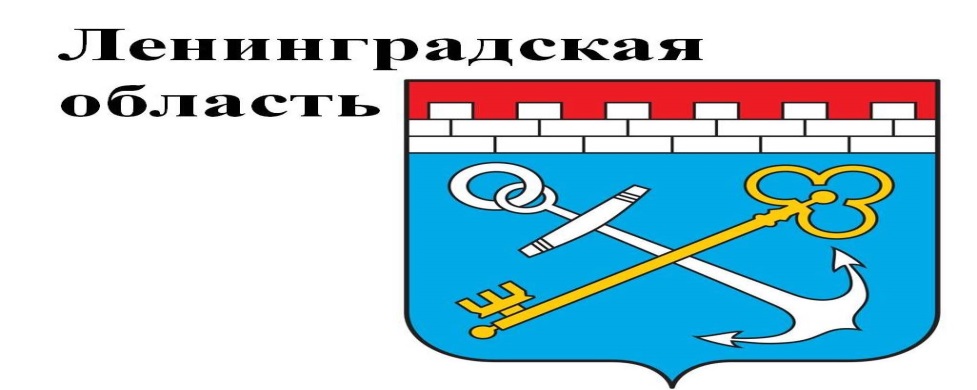 Председатель Комитета по здравоохранению Правительства Ленинградской области717 65 01Факс 717 65 40sec.lokz@lenreg.ruВылегжанин Сергей ВалентиновичНачальник отдела организации работы с персоналом медицинских учреждений и делопроизводства Орешкова Юлия Олеговна: электронная почта: kadr1.lokz@lenreg.ru и kadr5.lokz@lenreg.ru 
мобильный телефон:  +7 921 551 03 22
Заместитель начальника департамента по организации работы с подведомственными учреждениями здравоохранения  Таранова Наталья Валентиновна: тел.: 717-65-35
Электронная почта: nv_taranova@lenreg.ru
http://www.health.lenobl.ru/about/structure С уважением, Кириллова Любовь ЕвгеньевнаГлавный специалист отделаорганизации работы с персоналоммедицинских учреждений иделопроизводства Комитета по здравоохранениюЛенинградской области8(812)717-65-28Ленинградская областная клиническая больницаОтдел кадров, Елфимова Екатерина Юрьевна тел. (812) 592-38-28 или 8-952-270-18-69eeu@oblmed.spb.ruГКУЗ  Ленинградский областной психоневрологический диспансерКострик Константин НиколаевичСПб, Лиговский пр. 44,575-60-06ГБУЗ ЛО «Бокситогорская межрайонная больница» г. Бокситогорск тел. (81366) 45-801; 47-008 kadrpgb@mail.ru   ГАУЗ ЛО «Вырицкая районная больница»Вяльмискина Галина Алексеевна8-81371-49-005Vrb-2@yandex.ruГБУЗЛО «Волховская МБ»Походун Наталья Юрьевна8-81363-224158-965-818-2979ГБУЗЛО «Выборгская МБ»Серов Владимир Александрович,8-911-76-112-78serovmed@mail.ruГБУЗ ЛО «Гатчинская КМБ»КоневаО. Д.8-813-71-351-25Ok_crkb@gtn.ruГКУЗ ЛО «Дружносельская психиатрическая больница» (81371) 64-007  dpb3@mail.ruГБУЗЛО Зеленоградская ЦРБЛевина Елена Степановна  8-911-47-66-728ГБУЗ ЛО «Киришская клиническая межрайонная больница»г. Кириши тел. (81368) 535 88Гл. врач Серафимов С.В. kirhospit@gmail.com Нач. отдела кадров Хитрина И.В.  okcrb@yandex.ruГосударственное бюджетное учреждение здравоохранения Ленинградской области «Тихвинская межрайонная больница им. А.Ф. Калмыкова» Тел. 8(81367) 72 340Электронная почта otdkadry@crbtikhvin.org Начальник отдела кадров Перебейнос Ольга ИвановнаКоролева Татьяна Викторовна, 8-965-751-1176Государственное бюджетное учреждение здравоохранения Ленинградской области «Лужская Межрайонная больница»8(81372) 2-14-37 отдел кадров8(81372) 2-18-25 секретарь главного врачаЭлектронная почта  lcrb@bk.ruГБУЗ ЛО «Приозерская межрайонная больница»Тел. 8 (81379) 36-076; 37-518ГБУЗ ЛО «Лодейнопольская МБ» г. Лодейное поле    тел: (81364)224-61 priemnaja.lodcrb@mail.ruИсп. Александрова Е.В.8-813-64-2-54-01Государственное бюджетное учреждение здравоохранения Ленинградской области «Кировская межрайонная больница» (г. Кировск, г. Отрадное, г. Шлиссельбург, пос. Назия)187 342 Ленинградская область, г. Кировск, ул. Советская, 3Тел. 8(81362) 21 372, факс 8(81362) 21 237Отдел кадров:Воронцова О.Р., тел. 8(81362) 22 510okkircrb@yandex.ru адрес сайта с перечнем вакансий: http://gbuz-kmb.ru/vakansii-vracebnogo-personala   Государственное бюджетное учреждение Ленинградской области «Сланцевская межрайонная больница»188560, Ленинградская область, г. Сланцы, ул. Гагарина, дом 2Главный врач Грушко Лариса Александровнател: (8-81374) 2-23-57 тел/факс (81374) 2-21-45   эл. почта: crb2002@mail.ruНачальник отдела кадров Мозгалина Светлана Александровна  тел:  (8-81374) 2-27-06     эл. почта: kadr-slancrb@mail.ruСПбГБУЗ Стоматологическая поликлиника №72 г. ЛомоносовГл. врач Литвинова Елена ВладимировнаТел. приёмной 423 – 09 - 08ГБУЗ ЛО «Светогорская районная больница»Начальник отдела кадровГБУЗ ЛО "Светогорская РБ"
Абросимова Оксана Васильевна8-81378- 44-903  baranova.ox@yandex.ruГБУЗ ЛО «Волосовская МБ»Шлейхер Раиса Файзулоевна - начальник отдела кадров kadrmuzvolosovo@gmail.comГБУЗ ЛО «Всеволожская больница»Тел. 9215751435 ГБУЗ ЛО Поликлиника г. ШлиссельбургаТакуева Виктория Викторовна8 921 354 54 59   vikitak@yandex.ruФГБУЗ «Центральная медико-санитарная часть №38 Федерального медико-биологического агентства»г. Сосновый Бор тел. 8 (81369) 2-22-90cmsch38@sbor.netРябова Лидия Юрьевна, начальник отдела кадров 
тел. 8(81369)2-15-98  моб. +7 (911) 843-07-28
ok38ok@mail.ruГКУЗ Ленинградской области «Областная туберкулёзная больница»г. Выборг тел. 8 (813-78) 22-596orto_vyborg@mail.ruГБУ ЛО «Центр досуговых, оздоровительных и учебных программ «Молодёжный»Ленинградская область, Всеволожский район, д. Кошкино 8(81370) 36-474; 671-03-85 (доб. 15)logu@inbox.ruУправление ФСБ по Санкт-Петербургу и Ленинградской областиНачальник Родионов Александр Борисович Тел. 438-60-03 (приёмная)Центральный аппарат ФСБfsb@fsb.ruАмурская областьМинистерство здравоохранения Амурской области675 023 г. Благовещенск, ул. Ленина, 135Тел. 8(4162) 200 765, факс 8(4162) 200 769Электронная почта zdrav@amurobl.ruАлтайский крайФГБУЗ «Медико-санитарная часть №128» ФМБА России Алтайский край, г. Яровоетел. (38568) 2-02-01  med@msch128.rufguz128@ab.ruБрянская областьБрянскdz@brkmed.ruСайт http://www.brkmed.ru/Вакансии Раздел «Кадровая работа» - «Вакансии» Ординатура Раздел «Кадровая работа» - «Информация для абитуриентов, интернов и поступающих»ГАУЗ «Брянская городская поликлиника № 5»Начальник отдела кадров - Балева Елена Сергеевна (4832) 63-56-06, 73-75-59, эл. почта: gorpol5-br@mail.гu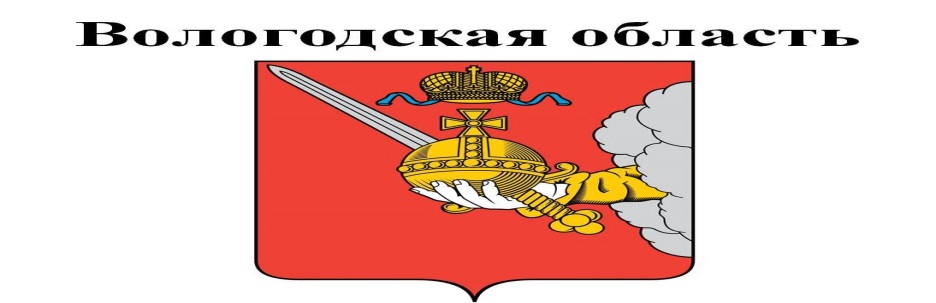 Департамент здравоохраненияСайт http://depzdrav.gov35.ru/ Вакансии Раздел «Деятельность» - подраздел «Кадровая политика» - «Вакансии» Ординатура Раздел «Деятельность» - подраздел «Кадровая политика» - «Целевой приём»Вологда, ул. Предтеченская 19 Тел., факс: (8172) 23 00 70Начальник Департамента здравоохранения Вологодской областиМаклаков Игорь НиколаевичВологда, ул. Предтеченская 19Тел., факс: (8172) 23 00 70  VologdaUZO@gov35.ru
   vologdauzo@inbox.ruНачальник Управления кадровой политики и правового обеспечения
Смирнова Галина Георгиевна 
 SmirnovaGG@gov35.ruмобильный телефон:  +7 921 238 12 80   Волгоградская областьГБУЗ "Новоаннинская ЦРБ" crb_novoannensk@vomiac.ruприемная гл. врача: (844-44) 3-43-53.Нач. отдела кадров Балабанова Т.И. тел.: (844-47) 3-43-52Медицинские учреждения Вологодской области (г. Вологда, г. Череповец, г. Великий Устюг, районные центры)БУЗ ВО «Вологодская областная клиническая больница»  т.(817-2) 51-17-09 Ваньков Дмитрий ВитальевичБУЗ ВО «Вологодская областная детская больница» т.(817-2)  71-55-81 Богатырев Владимир ГеоргиевичБУЗ ВО «Вологодская областная психиатрическая больница» т.(820-2) 55-23-54 Фалалеева Ольга ИгоревнаБУЗ ВО  «Вологодский областной противотуберкулезный диспансер» т.(817-2) 71-26-95 Гаврищук Татьяна АлександровнаБУЗ ВО «Череповецкая городская больница №2»  т.(820-2) 57-94-86  Жуков СергейЮрьевичБУЗ ВО «Череповецкая детская городская больница» т. (8202) 23-77-85 ИвановаВалентина АлександровнаБУЗ ВО «Великоустюгская ЦРБ» т.(817-38) 2-11-53Глухих Андрей АнатольевичБУЗ ВО «Вологодская областная клиническая больница №2» г. Череповец  8 (8202) 57-21-41; 57-59-47; 57-41-64 otdel_kadrov@chgb1.ruБУЗ ВО «Череповецкая городская больница №2» г. Череповец 8 (8202) 57-35-04; 57-94-86  chgb2ok@yandex.ruначальник отдела кадровМирзоева Елена ГеннадьевнаБУЗ ВО «Медсанчасть «Северсталь» г. Череповец 8 (8202) 53-65-02; 53-65-23  msch@msch-severstal.ruБУЗ ВО «Вологодский областной наркологический диспансер №1» г. Вологда (8172) 54-51-89; 54-51-75 vond35@mail.ru   БУЗ ВО «Вологодский областной онкологический диспансер» г. Вологда (8172) 20-96-01; 20-96-11  volonko@yandex.ru; kadrvolonko@yandex.ru     Республика ДагестанМинистерство здравоохранения республики Дагестан Тел. 8 8722 67 81 98minzdrav@e-dag.ru     ivcmzrd@mail.ruнач. управления гос. службы, кадров и правового обеспечения Асадуллаев В.В.Исполнитель Хадисова М.М. 67 90 58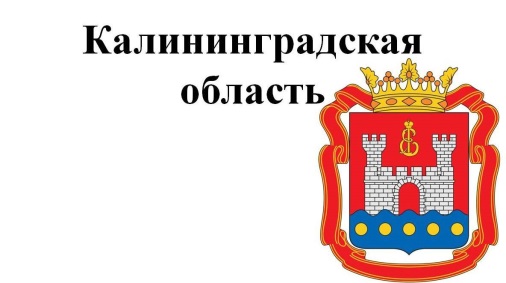 КалининградСайт https://www.infomed39.ru/ Вакансии Раздел «Специалистам и учреждениям» - подраздел «Вакансии» Ординатура Раздел «Специалистам и учреждениям» - подраздел «Последипломное образование»И.о. министра здравоохранения Калининградской областиСиглаева Людмила Михайловна236 000 г. Калининград, ул. Дм. Донского, 1тел. (4012) 599 440v.vedgun@gov39.ruНачальник отдела правовой работы и кадровой политики Поликлиника «Арс медика» и медицинские офисы ИНВИТРО Калининградская областьг. Калининград, директор Палий ПавелТел. 8(4012) 72-15-31paliypavelkld@gmail.com   сайт arsmedica39.ruГБУЗ Калининградской области «Городская детская 
стоматологическая поликлиника» (г. Калининград)Главный врач Корбут Ирина Владимировна236006 г. Калининград, ул. Ген. Буткова, д.2тел. приемной главного врача: 8(4012) 611-525gdsp@infomed39.ruГБУЗ «Городская детская поликлиника №4» Калининградская областьг. Калининград тел. (4012) 63 21 24Гл. врач Кузнецова И.В.Старший инспектор отдела кадров
Тулякова Наталья  gdp4@infomed39.ruтел. 8 (4012) 63 21 24ГБУЗ «Городская детская поликлиника №5» (г. Калининград)8 (4012) 63-17-49     gdp5@infomed39.ruГБУЗ «Городская детская поликлиника №6» (г. Калининград)8(4012)21-99-60 gdp6@infomed39.ruГБУЗ «Городская больница № 3» (г. Калининград)отдел кадров8(4012)934590 gb3-ok@yandex.ruГБУЗ Противотуберкулёзный диспансерКалининградская областьг. Калининград, тел. (4012) 21 92 26<optd@kanet.ru><kadry-optd@yandex.ru>Исполнитель Цимбал Е.А. (4012) 21 38 73ГБУЗ «Неманская Центральная районная больница»Калининградская областьСпециалист по кадрам Е.В. Осиповаneman-rb@mail.ruГБУЗ «Багратионовская центральная районная больница» (Калининградская область)<bagrationovsk-crb@infomed39.ru>ГБОУЗ Гвардейская ЦРБ Калининградская областьг. Гвардейск тел. 840159-3-23-03; 3-34-80И.О. гл. врача Кудряшова Т.Г.crb@gvardejsk.ru gvardeysk-crb@infomed39.ruГБУЗ КО "Гусевская центральная районная больница"Калининградская областьotdelkadrov2016@list.ru 
8 401 433 05 21Поликлиника № 1КалининградИрина Николаевна89062143838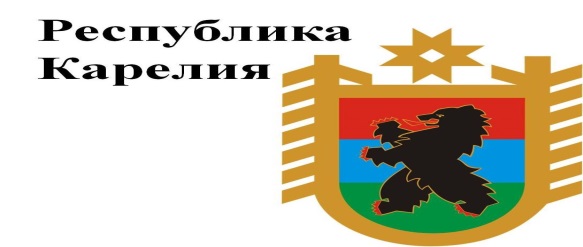 ПетрозаводскСайт  mzsocial-rk.ruМинистр здравоохранения и социального развития Республики Карелия Хидишян Ерванд Арутюнович185 660 г. Петрозаводск, пр. Ленина, д. 6Тел. (8142) 79 29 00Факс (8142) 78 28 19social@onego.ruсайт:  www.mzsocial-rk.ru    Управление правового, кадрового обеспечения и организации работыНачальник отдела государственной службы и кадров Куракова Ольга Валентинова
электронная почта: kurakova@social.onego.ru 
мобильный тел.:  +7 911 402 89 88Ведущий специалист Кочнева Арина Алексеевна, 8(8142) 79 29 39, kochneva@social.onego.ru контактное лицо для организации видеосвязи Черняева Галина Джековна тел. 88142 792979, эл.адрес chernyaeva@social.onego.ruНачальник кадрово-правового отделаЧайковская Ольга Александровнаe-mail: chaykovskaya_oa@zdrav10.ruтел: 8-964-317-50-60доп.тел: 8-964-319-00-99ГБУЗ «Городская  поликлиника № 4»  Республика Карелия185034, Республика Карелия, г. Петрозаводск, ул. Нойбранденбургская, 1 электронный адрес: poliklinika4@clinic4.ruтелефон: (8142)  52-50-18, 52-87-71, 53-36-02(88142-2) 53 36 02  MarkovaTA@clinic4.ruГБУЗ «Городская детская больница»Республика Карелия185035 г. Петрозаводск ул. Кирова д.21  gdb@karelia.ru 78 29 69,   Симонова М.С. 89643178164ГБУЗ «Больница скорой медицинской помощи»Республика Карелияг. Петрозаводсктел./факс: 8(8142) 79-11-99 Менеджер по персоналу 
Аккиева Анастасия Алексеевна 
ГБУЗ " Больница скорой медицинской помощи" 
тел.: 8 (8142) 56-89-91
e-mail : personal@muzbsmp.ruГБУЗ «Городская детская поликлиника 1»Республика Карелияг. ПетрозаводскДрейзис Надежда Ильнуровна, и.о. главврача 8 921 221 63 64 gdp1@zdrav10.ruГБУЗ «Городская детская поликлиника 2»Республика Карелияг. Петрозаводск, Галина Александровна, специалист отдела кадров 8(8142)533497, poliklinika.kadry@yandex.ruГБУЗ «Городская детская поликлиника 17»Республика Карелияг. ПетрозаводскАсакова Виктория Анатольевна, начальник отдела кадров 8 900 457 79 14, gdp1kadrovein@yandex.ruГБУЗ «Беломорская центральная больница»Республика Карелия186500, Республика Карелия,  г. Беломорск, ул.Мерецкова, д.6 E-mail:  belomorsk@zdrav10.ruИнтернет-сайт – belomcrb.wix.com/belomcrbКонтактные телефоны: Главный врач: Марусин Владимир ВалерьевичТел/факс (8 814 37) 5-13-41/5-23-51 8-960-210-05-05Нач. кадрово-правового отдела: Чайковская Ольга Александровна 8-964-317-50-60Организационно-методический кабинет:8-964-317-50-05ГБУЗ «Питкярантская ЦРБ»Республика КарелияЛазуткина Галина Владимировна, главврач 89212200254, csbprodi@onego.ruГБУЗ «Сортавальская ЦРБ»Республика КарелияЛобачева Елена Адольфовна, начальник отдела кадров 8 921 451 40 09, bolniza@onego.ruГБУЗ «Медвежьегорская ЦРБ»Республика КарелияШекк Юлия Александровна, начальник отдела кадров 8 921 453 88 23, med-bear@onego.ruГБУЗ «Сегежская ЦРБ»Республика КарелияСеменова Татьяна Сергеевна, зав. детской поликлиникой 8 965 744 41 94, semenova_rs@zdrav10.ru,ГБУЗ Республики Карелия, «Межрайонная больница № 1» г. Костомукша8-81459-51027.ГБУЗ «Пудожская ЦРВ» г. Пудож (81452) 511-70; 511-76  crbpudozh@yandex.ruГБУЗ «Кондопожская ЦРБ» г. Кондопога (81451)740-60; 8 960 218 36 36 zavkadr@kondcrb.ruГБУЗ «Межрайонная больница № 1» г. Костомукшаспециалист отдела кадров Л.Г. Селенковател. 89114281002,881459-71804; kostat078@mail.ruКемеровская областьdepart@kuzdrav.ruСайт http://www.kuzdrav.ru/ ВакансииРаздел «Кадровое обеспечение» - подраздел «Вакансии учреждений здравоохране-ния» ОрдинатураРаздел «Кадровое обеспечение» - подраздел «Повышение квалификации»Кемеровская областьГБОУЗ «Новокузнецкая районная больница»Тел. 8 (3843) 46-41-77; 46-38-10Начальник отдела кадровИльященко Светлана Валерьевнар.т. 8 (3843)46-36-29, 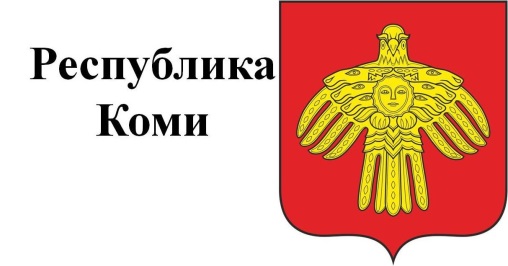 Республика КомиСайт  http://minzdrav.rkomi.ru/Ординатура  http://minzdrav.rkomi.ru/page/14833/Министр здравоохранения Республики Коми Березин Дмитрий Борисович167981, г. Сыктывкар, ул. Ленина, 73 Тел.: (8212) 284-000, 284-002 Факс: (8212) 284-004, 284-005mz@minzdrav.rkomi.ru  u.l.vokueva@rkomi.ru Тел. (8212) 284-002, 284-003 Отв. исполнитель – Барановская Светлана  Альбертовна (8212) 284-016   s.a.baranovskaya@minzdrav.rkomi.ruОтветственным за подключение селекторного совещания 18.10.16 назначен системный администратор Министерства здравоохранения РК – Петров Виталий ВалерьевичС Уважением, Виталий Валерьевичсистемный администраторМинистерство здравоохранения РК28406689505688227v.v.petrov@minzdrav.rkomi.ruГБОУЗ «Бюро судебно-медицинской экспертизы»Республика Комиг. Сыктывкар тел. (8212) 25-50-95; 25-50-33; 24-36-67; 24-65-70; 24-66-44Районные отделения: г. Воркута, г. Печора и др.komi@sudmed.info ; komi@mail.ru Нач. отдела кадров Корчажинская Евгения Александровна (8212) 24-36-67; 8 908-717-50-38komisudmed@mail.ru Воркутинский онкологический диспансер филиала Государственного учреждения «Коми республиканский онкологический диспансер»г. Воркута  (82151) 2-45-12;  + 7 912-955-91-33 .rihelgof.kadr@mail.ruВоркутинский КВД, Республика Комиг. Воркута  т. факс секретарь 2-35-64 <vkvdrk@mail.ru>ГБУЗ Республики Коми «Республиканская психиатрическая больница» г. Сыктывкар тел. (8212) 36-50-57   <komirpb@gmail.com>ГБУЗ Республики Коми «Сыктывкарская станция скорой медицинской помощи» г. Сыктывкар тел. (8212) 280-580; 280-570 muzsssmp@mail.ruГБУЗ Усинская «ЦРБ» Республика Комиг. Усинск тел.  (82144) 47-5-86Гл. врач Халилова А.И. usinskmmo@yandex.ru Ольга Матвеева mellissa2804@yandex.ru Заместитель главного врача телефон (82144) 44-8-73, 8 912 9595626ГБУЗ «Эжвинская детская городская поликлиника» Республика Комиг. Сыктывкар, тел. (8212) 62 70 40egvadet@syktyvkar.rkomi.ruНачальник отдела кадров Ядчишина Ирина Ивановна тел. (8212) 62 94 16ГАУЗ «Консультативно-диагностический центр» (Республика Коми)заместитель главного врача по кадрам Мария Макарова
тел. (88212) 25-01-69  uristkdc@mail.ruРеспублика КрымСайт http://mzdrav.rk.gov.ru/Вакансии и ординатура http://mzdrav.rk.gov.ru/rus/vacancy.htmlminzdrav2014@mzdrav.rk.gov.ruminzdrav2014@mzdrav.rk.gov.ru  Министерство здравоохранения, г. Симферополь, пр. Кирова 13 Тел. 54 45 06; 27 40 00 Исполнитель: Хорольская Е.И. Тел. (036) 525 44 42 доб. 4Департамент здравоохранения г. Севастополя (8692) 45-30-14  +628sevzdrav@sev.gov.ru Департамент здравоохранения г. Севастополя, ГБУЗС «Детская поликлиника №2»Главный врач Аверина Елена ВладимировнаТел. (8962) 41 35 64    Отдел кадров (8962) 41 56 55Detka2@inbox.ru  ГБУЗ Севастополя "Городская больница №6"kristay12345@yandex.ru ГБУЗ РК «Белогорская ЦРБ»Тел. (036) 525 44 42 доб. 4Министерство здравоохранения,г. Симферополь Тел. 54 45 06; 27 40 00minzdrav2014@mzdrav.rk.gov.ruminzdrav2014@mzdrav.rk.gov.ru Исполнитель: Хорольская Е.И.ГБУЗ РК «Первомайская ЦРБ»Республика КрымМинистерство здравоохранения,г. Симферополь Тел. 54 45 06; 27 40 00minzdrav2014@mzdrav.rk.gov.ruminzdrav2014@mzdrav.rk.gov.ru Исполнитель: Хорольская Е.И.ГБУЗ РК «Сакская районная больница»Республика КрымМинистерство здравоохранения,г. Симферополь Тел. 54 45 06; 27 40 00minzdrav2014@mzdrav.rk.gov.ruminzdrav2014@mzdrav.rk.gov.ru Исполнитель: Хорольская Е.И.ГБУЗ РК «Центральная городская больница г. Армянска»Республика КрымМинистерство здравоохранения,г. Симферополь Тел. 54 45 06; 27 40 00minzdrav2014@mzdrav.rk.gov.ruminzdrav2014@mzdrav.rk.gov.ru Исполнитель: Хорольская Е.И.ГБУЗ РК «Нижнегорская районная больница»Республика КрымМинистерство здравоохранения,г. Симферополь Тел. 54 45 06; 27 40 00minzdrav2014@mzdrav.rk.gov.ruminzdrav2014@mzdrav.rk.gov.ru Исполнитель: Хорольская Е.И.ГБУЗ РК «Джанкойская ЦРБ»Республика КрымМинистерство здравоохранения,г. Симферополь Тел. 54 45 06; 27 40 00minzdrav2014@mzdrav.rk.gov.ruminzdrav2014@mzdrav.rk.gov.ru Исполнитель: Хорольская Е.И.ГБУЗ РК «Центральная городская больница Красноперекопска»Республика КрымМинистерство здравоохранения,г. Симферополь Тел. 54 45 06; 27 40 00minzdrav2014@mzdrav.rk.gov.ruminzdrav2014@mzdrav.rk.gov.ru Исполнитель: Хорольская Е.И.ГБУЗ РК «Центральная городская больница Красноперекопска»Республика КрымКрасногвардейский район,пгт Красногвардейское, ул. Тельмана, 11,тел.: (06556) 25447, 2-55-05,е-mail: kу_krasnogvard_tmo@mail.ruСитникова (06556) 25291, sitnik.2006@mail.ru ГБУЗ «Керченская городская больница № 3»специалист по кадрам Самойлова Анна Дмитриевнаokkpb@yandex.ru Красноярский крайМинистерство здравоохранения, министр Янин В.Н.тел. (391) 211 51 51; 211 48 97  office@kraszdrav.ruИсполнитель Шмакова Екатерина Васильевна(391) 222 04 17ЗАТО г. Железногорск ФГБУЗ КБ № 51 ФМБА России 8-3919 - 72-49-87 – Власова Ольга Александровна, начальник отдела кадров. vlasova@kb51.ruКурская областьСайт http://kurskzdrav.ru/ ВакансииРаздел «Вакансии»KOMZDRAV@RKURSK.RU Комитет здравоохранения Курской области, Наталья Логвинова   тел. (7412) 51-47-25   pol7lg@mail.ruОБУЗ «Беловская ЦРБ» сл. Белая, ул. Жуковского, 100. Гл. врач Герасимов Михаил Николаевичтел.: 8-920-100-54-46, 8-919-216-06-62Республика МордовияСайт minzdravrm.ru mzdr@e-mordovia.ruМУЗ Инсарская ЦРБ», Инская районная больницаГлавный врач Зобнин Александр Петрович  <insrb@moris.ru>г. МоскваФедеральное медико-биологическое агентство (ФМБА)123182 Москва, Волоколамское шоссе, д.30 стр. 1Руководитель Уйба Владимир ВикторовичТел. 7 (499) 190-33-25fmba@fmbaros.ruНачальник управления делами, кадрового и правового обеспечения Беляев С.М.Исполнитель Дмитриева Ю.Е. 8 (499) 190 69 85Московская областьСайт http://mz.mosreg.ru/ Вакансии и ординатура Раздел «Документы» - подраздел «Работа с кадрами»mz.mosreg.ru
 minzdrav@mosreg.ru Исполнитель: главный специалист отдела подготовки, использования и развития кадровых ресурсов в Управлении кадровой политики и образовательных учреждений Министерства здравоохранения Московской областиДоминич Юлия Викторовна8-498-602-04-20 (доб.*46432) dominich.yv@mosreg.ru Телефон по вопросам последипломной подготовки - 8 498 602 03 49 Гаранина Ирина Анатольевна.Государственное автономное учреждение здравоохранения Московской области «Дубненская городская больница»  141980, г. Дубна Московской области, ул.Карла Маркса 30www.dcgb.ru8(496)21-70400 доб.0173, pakhareva@dcgb.ruНачальник отдела кадров – Пахарева Ирина АнатольевнаГБУЗ МО «Люберецкая станция скорой помощи» г. Люберцы, тел. (495) 554 01 7003luber@mail.ruКонтактное лицо в отделе кадров Каминская Татьяна Владимировна.  тел. +7(495) 554-43-08 03lssmp@mail.ruЛипецкая областьГУЗ "Грязинская МРБ" (г. Грязи)Замахаева Ирина Владимировнаначальник отдела кадров ГУЗ "Грязинская МРБ",тел. (47461) 3-75-05;   моб.: 89513029011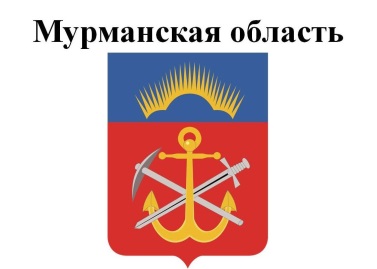 Министерство здравоохранения Мурманской области183 032 г. Мурманск, Кольский пр., 1Электронная почта: minzdrav@gov-murman.ruТел. 8(8152) 486 099Елена Геннадьевна 8(8152) 486 181Электронная почта: khalimovskaya@gov-murman.ruНаталия Николаевна 8(8152) 486 160Электронная почта: kolesnikova@gov-murman.ruermohina@gov-murman.ruЕрмохина Анна МихайловнаОтдел кадровой политики и мобилизационной подготовкиМинистерства здравоохранения Мурманской областител.: (8152) 486-165ФКУ «Главное бюро медико-социальной экспертизы по Мурманской области»Ольга Судакова
okgbmse@mail.ruГОБУЗ «Мурманская городская поликлиника №1» г. Мурманск, 8 911 306 34 09; 8 911 300 22 01 zam.omr@mgp1.ruГОБУЗ «Мурманская городская поликлиника № 2»Ортикова Инна Борисовна, главврач, 8 967 945 10 08, muzgpz@bk.ruОтдел кадров muzgp7@bk.ruВедущий специалист отдела административной и кадровой работы Хайруллина Эльмира Миргалияновна, 8 (8152)600-264ГОБУЗ «Мурманская городская поликлиника №7» г. Мурманск, тел.  (8152) 601-391  muzgp7@bk.ruВышеславцева Марина Владимировна, 600-264ГБУЗ «Мурманская городская детская поликлиника №4»г. Мурманск тел. (8152) 53 72 55Гл. врач Телибаева Н.С. detpolic4@yandex.ruЖарикова Ольга Илларионовна  DP4OtKadr@mail.ru+79118072825; 88152-537264ГОБУЗ «Оленегорская центральная городская больница» Мурманская областьТел. (81552) 54044Эл. почта: ok@ocgb.ru ГОБУЗ «Мурманская областная клиническая больница им. П.А. Баяндина»г. Мурманск (8152) 285-102, 285-104ГОБУЗ «Мурманская городская клиническая больница скорой медицинской помощи» Г. Мурманск, тел. (8152) 45-99-91; 8 911 345 68 71; mgkbsmp@bsmp51.ru  ГОБУЗ «Кандалакшская ЦРБ»г. Кандалакша (81533) 959-82 petrov-kandalcrb@mail.ru  anna.yarchevskaya@mail.ruГОБУЗ «Кольская ЦРБ» pankov@kolacrb.ruГОБУЗ «Апатитско-Кировская ЦГБ» GYavtuhovskaya@mail.ru; gordeeva@kcgb.ruг. Полярные ЗориМурманская областьулица Пушкина, дом 12а, на электронный адрес сznрzjob@com.mels.гu факс 8(81532) 7-11-32Ю.В. Нестерова (81532) 7-32-03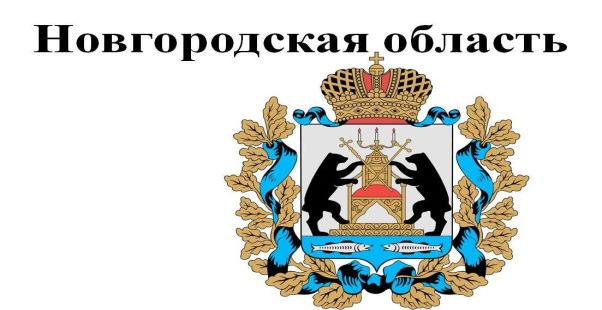 Департамент здравоохранения Новгородской областиСайт http://www.zdrav-novgorod.ru/ Вакансии Раздел «Специалистам» - подраздел «Вакансии»начальник отдела Лукьянова Нина Александровнател. 8 816 273 23 43Руководитель Департамента здравоохранения Новгородской областиМихайлова Галина Васильевна173 005 Великий Новгород, пл. Победы – Софийская, 1тел. (8162) 732 297, 732 582факс (8162) 77 24 34medik@novreg.ruНачальник отдела кадровой политики 
Лукьянова  Нина Александровна 
телефон: +79218436847департамент здравоохранения Новгородской областиРодионова Татьяна Михайловнаmedkadr@niac.rumedkadr@novreg.ruГБУЗ «Старорусская ЦРБ» Новгородская областьг. Старая РуссаИванова Валентина Васильевна, гл. врачКонтактные телефоны: 8 (81652) 5-21-27, 8 (81652) 3-23-74, 8 (81652) 5-17-03 Моб. телефон: 8 921 024 01 57crbstrussa@mail.ru ГОБУЗ «Центральная городская клиническая больница», г. Великий НовгородЮхно Михаил Владимирович, гл. врач(8162) 62-32-06 приемная гл.врача, факс 62-32-04, эл.почта pr_cgkb1@adm.nov.ruГОБУЗ «Новгородская станция скорой медицинской помощи», г. Великий НовгородТелефон/факс: 8 (8162) 77-42-71Электронная почта: er0376@mail.ru Долуханова Ирина Николаевна, нач. отдела кадровГОБУЗ «Валдайская центральная районная больница»Главный врач Усатова Наталья Георгиевна+7 (81666) 2-92-85 E-mail: glavvrach@вцрб.рфХолоденко Константин Геннадиевич, зам. главврача по лечебно-профилактической работе 8 911 605 26 63, holodyoo@gmail.comОтдел кадров +7 (81666) 2-17-58 E-mail: otdelkadrov@вцрб.рф  ГОБУЗ «Пестовская ЦРБ» отдел кадров Алёна Владимировнател. 8 (816 69) 5 27 35Оренбургская областьСайт http://www.minzdrav.orb.ru/ Вакансии Раздел «Вакансии»minzdrav@mail.orb.ruГБУЗ "Городская больница" г. Медногорска Оренбургской области, начальник отдела кадров Гарифуллина Екатерина Валерьевна тел. 8-912-34-44-012, раб. 8(35379)30706okmcgb@rambler.ruГАУЗ «Городская больница № 1» Оренбургская областьг.Орск Начальник отдела кадровЗуева Галина Ивановна.Тел. (3537) 26-96-10Эл.почта: kadr@orskqb.ru  kadr@orskgb1.ruГБУЗ Асекеевская районная больницаОренбургская областьс. Асекеевка тел.: 8(35351) 2-12-50;ras01@mail.orb. ruЗульфия Галиулина zulfiya.galiulina.74@mail.ruГАУЗ «Городская больница №3» Оренбургская областьг. ОрскТел. 8 (3537) 25-20-40;  25-57-63<gorbol3@email.orgus.ru>ГАУЗ «Городская больница №5»Оренбургская областьг. Орск тел. 8 (3537) 27-20-77  Гл. врач Озмитель В.В.Отдел кадров Браун Г.Г. 8 (3537) 34-06-32 Gor05@mail.orb.ruГБУЗ «Тюльганская районная больница» Оренбургская областьп. Тюльган  тел.:(353-32) 2-11-38,  tul_crb@.mail.esso.ru  <otdelkadrov.2015@mail.ru>г. Бузулук Городская больницаОренбургская областьНачальник отдела кадров Невзорова Нина Петровна, тел. 8(35342)2-47-50.
cgbkadri@mail.ruГБУЗ «Орский противотуберкулёзный диспансер»Оренбургская областьг. Орск  8 (3537) 26-65-8526-66-70 Савельева Т.В.orsktub@email.orgus.ruГБУЗ Бузулукский противоryберкулёзный диспансерОренбургская областьтел./факс: 8 (35342) 5-З5-96  Гл. врач Сидоров Н.А.guz-bptd@mail.ru obz55@mail.orb.ruГАУЗ "ДГБ" Оренбургская областьг.НовотроицкНачальник отдела кадров ГАУЗ "ДГБ" г. Новотроицка тел: 8(3537) 636713Клещук Людмила kadr_ndgb@mail.ruГБУЗ Бугуруслановская больницаОренбургская областьг. БугурусланЛ.В. Карпеева (35352)3-37-77karpeeva-1972@mail.ruВойсковая часть 41529 Оренбургская областьЯсненский район, п. КомаровскийТел. (35368) 223 71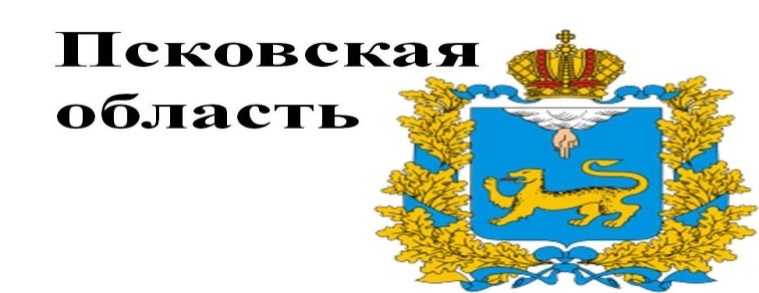 Псковская областьСайт http://zdrav.pskov.ru/ Ординатура Раздел «Деятельность» - подраздел «Целевое обучение»Председатель Государственного комитета Псковской области по здравоохранению и ФормацииПотапов Игорь Иванович180 001 г. Псков, ул. Некрасова 23Тел. (8112) 69 99 06Факс (8112) 69 99 14zdrav-kadry@obladmin.pskov.ru ii.potapov@obladmin.pskov.ruНачальник отдела кадров
Скрипин Юрий Юрьевичтелефон: +79211152310
 yuyu.skripin@obladmin.pskov.ru Начальник отдела кадров
Скрипин Юрий Юрьевичтелефон: +79211152310
электронная почта: yuyu.skripin@obladmin.pskov.ru
http://zdrav.pskov.ru/o-komitete/struktura . 

Председатель комитета - Игорь Иванович Потапов
электронная почта: ii.potapov@obladmin.pskov.ruГБУЗ «Псковская городская поликлиника»Псковская область180021 г. Псков, ул. Индустриальная д.8Тел. (8112) 53-49-42  53-44-83Эл. почта pskgp3@zdrav.pskov.ruЗаместитель главного врача по кадрам
Смирнова Анастасия Александровна
тел. 53 44 83;  8-911-352-88-35kadr.smirnova@yandex.ruГБУЗ «Детская городская поликлиника»Псковская областьг. Псков тел. (8112) 29 45 75гл. врач Мелех Э.Б.pd2pskov@mail.ru 79113632998@yandex.ru Заместитель главного врача по кадрам Смирнова Анастасия Александровна8-911-363-29-98г. Великие Луки ООО «Стоматологический Центр»Псковская областьПсковская область, г. Великие Луки, ул. Гражданская, д. 26/26. Телефоны:    +7 (81153) 9-45-70,  +7 (81153) 9-45-75stomcentr@mart.ru Сайт: http://stomcentr-luki.ruГенеральный директорБойкова Руфина Валентиновна8 (81153) 9 45 75ГБУЗ Псковской области «Новосокольническая межрайонная больница», г. НовосокольникиИванова Наталия nsknata@yandex.ruГБУЗ «Дедовичковская районная больница»Псковская областьПсковская область рп. Дедовичи, ул. Октябрьская д.41, тел. 81136 91642(4812) 55 46 92ГБУЗ ПО «Псковская областная психиатрическая больница №1» Куликова Л.В. (8112) 679-130 bogdanovo@list.ru  Сахалинская областьСайт http://minzdrav.admsakhalin.ru/ ВакансииРаздел «Кадры» - подраздел «Потребность»zdrav@sakhalin.gov.ruАдминистрация Углегорского района Сахалинской области694920 Сахалинская область, г. Углегорск, ул. Победы, 142, тел. (42432) 44-3-85, факс (42432) 43-8-48, e-mail uglegorsk@adm.sakhalin.ruТульская областьМинистерство здравоохраненияЮрчик Николай Михайлович, начальник отдела кадровой работы и обеспечения деятельности министерства здравоохранения Тульской области, тел.(4872) 24-51-32, 8-903-844-47-68, эл.почта: nikolay.yurchik@tularegion.ru;Чурилова Татьяна Ивановна, главный советник отдела кадровой работы и обеспечения деятельности министерства здравоохранения Тульской области, тел.(48720 24-51-32, эл.почта: tatiyana.churilova@tularegion.ru.Филиал ФБУЗ «Центр гигиены и эпидемиологии в Тульской области в г. Новомосковске»Главный врач Репина Галина Николаевна8 (48762) 6-56-46  Моб. 8 853 188 84 70; 8 906 531 35 13fbuznmsk@mail.ruУправление здравоохранения Администрации Таймырского Долгано-Ненецкого муниципального районаКГБУЗ «Таймырская межрайонная больница»Контактное лицо Брюханов Евгений АнатольевичТел. 7 (39191) 2-84-13uzatao@taimyr24.ruГлавный врач Морозова Наталья ЮрьевнаТел. 7 (39191)  5-46-59OGUZTOB@yandex.ruЧеченская республикаМинистерство здравоохранения Чеченской республики info@minzdravchr.ru<mz.obshyi-otdel@yandex.ru>Исполнитель Идалова М.К. 8871222 62 28Ульяновская областьМинистерство здравоохранения, семьи и социального благополучия Тел./факс (8422) 41 05 01   mz@ulgov.ruЛямаева Наталья  Николаевна, тел. (8422) 41 48 87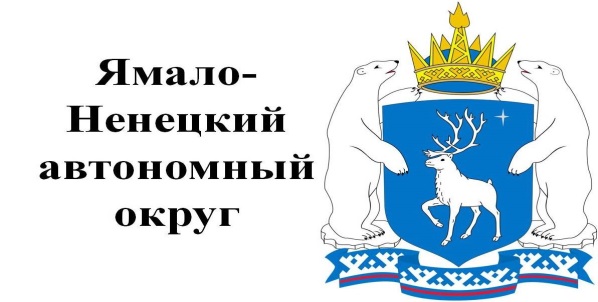 Новоуренгойская центральная городская больницаЯмало-Ненецкий автономный округТел. 8(3494) 944 260Электронная почта cgb-urengoy@yandex.ruНачальник отдела кадров Лариса ВикторовнаСайт: www.cgb-nur.ruЦентр здоровья детей: Сердешнова Ирина Анатольевна, тел. 8(3494) 94 54 21ГБУЗ ЯНАО "Ноябрьский ПНД" Ямало-Ненецкий автономный округСорокина Наталья Александровна,заместитель главного врача по медицинской частител. 8 (3496)34-60-01, сот 8 9292 56 93 44pnd@pndnbr.yamalzdrav.ruГБУЗ «Ямало-Ненецкий окружной противотуберкулезный диспансер»заместитель главного врача по ОМР  В.А.Хоротэтто тел. 8 349 223 35 04   v.horotetto@yandex.ru